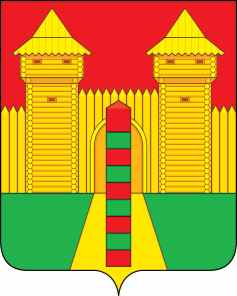 АДМИНИСТРАЦИЯ  МУНИЦИПАЛЬНОГО  ОБРАЗОВАНИЯ «ШУМЯЧСКИЙ   РАЙОН» СМОЛЕНСКОЙ  ОБЛАСТИПОСТАНОВЛЕНИЕот 26.12.2022г. № 584          п. ШумячиВ соответствии с постановлением Администрации муниципального образования «Шумячский район» Смоленской области от 25.03.2022 г. № 163а             «Об утверждении Порядка принятия решений о разработке муниципальных программ, их формировании и реализации в новой редакции» Администрация муниципального образования «Шумячский район» Смоленской областиП О С Т А Н О В Л Я Е Т:Внести в муниципальную программу «Управление муниципальными финансами муниципального образования «Шумячский район» Смоленской области», утвержденную постановлением Администрации муниципального образования «Шумячский район» Смоленской области от 14.11.2014 № 548 (в редакции постановлений Администрации муниципального образования «Шумячский район» Смоленской области от 30.01.2015 № 41, от 21.08.2015                № 504, от 24.11.2015 № 734, от 24.12.2015 № 843, от 16.02.2016 № 87, от 21.12.2016 № 827, от 27.11.2017 № 740, от 28.12.2017 № 846, от 28.05.2018                    № 268, от 26.09.2018 № 459, от 25.12.2018 № 616, от 28.03.2019 № 164, от 26.06.2019 № 307, от 29.10.2019 № 486, от 26.12.2019 № 605, от 26.03.2020                       № 173, от 04.06.2020 № 299, от 30.10.2020 № 533, от 09.12.2020 № 611, от 24.12.2020 № 645, от 12.08.2021 № 351, от 20.10.2021 № 466, от 10.12.2021                     № 562, от 23.12.2021 № 579, от 31.03.2022 № 177, от 25.11.2022 № 533) (далее – муниципальная программа) следующие изменения:В паспорте муниципальной программы:позицию «Объемы финансового обеспечения за весь период реализации (по годам реализации и в разрезе источников финансирования на очередной финансовый год и 1, 2 годы планового периода)» подраздела 1. «Основные положения» изложить в следующей редакции:Общий объем финансирования составляет 284 875,3 тыс. рублей, из них:2014 – 2021 годы (всего) – 200 447,2 тыс. рублей;2022 год – всего 31 013,0 тыс. рублей, из них:средства областного бюджета – 937,9 тыс. рублей;средства местного бюджета – 30 075,1 тыс. рублей;2023 год – всего 27 056,6 тыс. рублей, из них:средства областного бюджета – 897,4 тыс. рублей;средства местного бюджета – 26 159,2 тыс. рублей;2024 год – всего 26 358,5 тыс. рублей, из них:средства областного бюджета – 811,7 тыс. рублей;средства местного бюджета – 25 546,8 тыс. рублей;Подраздел 4. «Финансовое обеспечение муниципальной программы» изложить в следующей редакции:4.  Финансовое обеспечение муниципальной программыРаздел 3 «Паспорт комплекса процессных мероприятий» изложить в следующей редакции:Раздел 3. Паспорт комплекса процессных мероприятийПАСПОРТкомплекса процессных мероприятий«Обеспечение организационных условий для реализации                       муниципальной программы»1. Общие положения2. Показатели реализации комплекса процессных мероприятийПАСПОРТкомплекса процессных мероприятий«Расходы на обслуживание муниципального долга»1. Общие положения2. Показатели реализации комплекса процессных мероприятий ПАСПОРТкомплекса процессных мероприятий«Выравнивание бюджетной обеспеченности поселений Шумячского района Смоленской области»1. Общие положения2. Показатели реализации комплекса процессных мероприятий ПАСПОРТкомплекса процессных мероприятий«Обеспечение сбалансированности бюджетов»1. Общие положения2. Показатели реализации комплекса процессных мероприятий Раздел 4 «Сведения о финансировании структурных элементов муниципальной программы» изложить в следующей редакции:Раздел 4. Сведения о финансировании структурных элементов муниципальной программыСВЕДЕНИЯо финансировании структурных элементов муниципальной программы«Управление муниципальными финансами муниципального образования «Шумячский район» Смоленской области»О внесении изменений в муниципальную программу «Управление муниципальными финансами муниципального образования «Шумячский район»  Смоленской области»Наименование муниципальной программы, структурного элемента / источник финансового обеспеченияВсегоОбъем финансового обеспечения по годам реализации, тыс. рублейОбъем финансового обеспечения по годам реализации, тыс. рублейОбъем финансового обеспечения по годам реализации, тыс. рублейНаименование муниципальной программы, структурного элемента / источник финансового обеспеченияВсего2022 год2023 год2024 год12345Муниципальная программа «Управление муниципальными финансами муниципального образования «Шумячский район» Смоленской области» (всего),в том числе:84 428,131 013,027 056,626 358,5областной бюджет2 647,0937,9897,4811,7местный бюджет81 781,130 075,126 159,225 546,8Ответственный за выполнение комплекса мероприятийФинансовое управление Администрации муниципального образования «Шумячский район» Смоленской области, начальник Финансового управления Вознова Юлия ВикторовнаСвязь с муниципальной программой Муниципальная программа «Управление муниципальными финансами муниципального образования «Шумячский район» Смоленской области»Наименование показателя реализации, единица измеренияБазовое значение показателя реализации Планируемое значение показателя реализации на очередной финансовый год и плановый периодПланируемое значение показателя реализации на очередной финансовый год и плановый периодПланируемое значение показателя реализации на очередной финансовый год и плановый периодНаименование показателя реализации, единица измерения2021 год2022 год2023 год2024 год12345Охват бюджетных ассигнований местного бюджета показателями, характеризующими цели и результаты их использования (%)100100100100Использование расходных обязательств местного бюджета (%)100100100100Соблюдение установленных законодательством требований составления отчетности об исполнении местного бюджета (%)100100100100Ответственный за выполнение комплекса мероприятийФинансовое управление Администрации муниципального образования «Шумячский район» Смоленской области, начальник Финансового управления Вознова Юлия ВикторовнаСвязь с муниципальной программой Муниципальная программа «Управление муниципальными финансами муниципального образования «Шумячский район» Смоленской области»Наименование показателя реализации, единица измеренияБазовое значение показателя реализации Планируемое значение показателя реализации на очередной финансовый год и плановый периодПланируемое значение показателя реализации на очередной финансовый год и плановый периодПланируемое значение показателя реализации на очередной финансовый год и плановый периодНаименование показателя реализации, единица измерения2021 год2022 год2023 год2024 год12345Отношение объема муниципального долга муниципального образования «Шумячский район» Смоленской области к общему годовому объему доходов местного бюджета без учета утвержденного объема безвозмездных поступлений (%)3333Доля объема обязательств по муниципальным гарантиям муниципального образования «Шумячский район» Смоленской области в общем объеме муниципального долга муниципального образования «Шумячский район» Смоленской области (%)0000Доля объема просроченной задолженности по долговым обязательствам муниципального образования «Шумячский район» Смоленской области к общему объему задолженности по долговым обязательствам муниципального образования «Шумячский район» Смоленской области (%)0000Доля расходов на обслуживание муниципального долга муниципального образования «Шумячский район» Смоленской области в общем объеме расходов местного бюджета, за исключением объема расходов, которые осуществляются за счет субвенций, предоставляемых из бюджетов бюджетной системы Российской Федерации (%)0,00050,00060,00080,0009Ответственный за выполнение комплекса мероприятийФинансовое управление Администрации муниципального образования «Шумячский район» Смоленской области, начальник Финансового управления Вознова Юлия ВикторовнаСвязь с муниципальной программой Муниципальная программа «Управление муниципальными финансами муниципального образования «Шумячский район» Смоленской области»Наименование показателя реализации, единица измеренияБазовое значение показателя реализации Планируемое значение показателя реализации на очередной финансовый год и плановый периодПланируемое значение показателя реализации на очередной финансовый год и плановый периодПланируемое значение показателя реализации на очередной финансовый год и плановый периодНаименование показателя реализации, единица измерения2021 год2022 год2023 год2024 год12345Согласование исходных данных для расчетов по распределению дотаций на выравнивание бюджетной обеспеченности и на поддержку мер по обеспечению сбалансированности бюджетов поселений с органами местного самоуправления поселений муниципального образования (Да/нет)дадададаНаличие утвержденного порядка предоставления дотаций на выравнивание бюджетной обеспеченности и на поддержку мер по обеспечению сбалансированности бюджетов поселений из бюджета муниципального образования (Да/нет)дадададаПеречисление сумм дотаций на выравнивание бюджетной обеспеченности и на поддержку мер по обеспечению сбалансированности бюджетов поселений за счет средств областного и местного бюджетов (Да/нет)дадададаОтветственный за выполнение комплекса мероприятийФинансовое управление Администрации муниципального образования «Шумячский район» Смоленской области, начальник Финансового управления Вознова Юлия ВикторовнаСвязь с муниципальной программой Муниципальная программа «Управление муниципальными финансами муниципального образования «Шумячский район» Смоленской области»Наименование показателя реализации, единица измеренияБазовое значение показателя реализации Планируемое значение показателя реализации на очередной финансовый год и плановый периодПланируемое значение показателя реализации на очередной финансовый год и плановый периодПланируемое значение показателя реализации на очередной финансовый год и плановый периодНаименование показателя реализации, единица измерения2021 год2022 год2023 год2024 год12345Согласование исходных данных для расчетов по распределению дотаций на выравнивание бюджетной обеспеченности и на поддержку мер по обеспечению сбалансированности бюджетов поселений с органами местного самоуправления поселений муниципального образования (Да/нет)дадададаНаличие утвержденного порядка предоставления дотаций на выравнивание бюджетной обеспеченности и на поддержку мер по обеспечению сбалансированности бюджетов поселений из бюджета муниципального образования (Да/нет)дадададаПеречисление сумм дотаций на выравнивание бюджетной обеспеченности и на поддержку мер по обеспечению сбалансированности бюджетов поселений за счет средств областного и местного бюджетов (Да/нет)дададада№ п/п№ п/пНаименованиеУчастник муниципальной программы Источник финансового обеспеченияОбъем средств на реализацию муниципальной программы на очередной финансовый год и плановый период (тыс. рублей)Объем средств на реализацию муниципальной программы на очередной финансовый год и плановый период (тыс. рублей)Объем средств на реализацию муниципальной программы на очередной финансовый год и плановый период (тыс. рублей)Объем средств на реализацию муниципальной программы на очередной финансовый год и плановый период (тыс. рублей)Объем средств на реализацию муниципальной программы на очередной финансовый год и плановый период (тыс. рублей)№ п/п№ п/пНаименованиеУчастник муниципальной программы Источник финансового обеспечениявсего2022 год2022 год2023 год 2024 год 12234566781. Комплекс процессных мероприятий «Обеспечение организационных условий для реализации муниципальной программы»1. Комплекс процессных мероприятий «Обеспечение организационных условий для реализации муниципальной программы»1. Комплекс процессных мероприятий «Обеспечение организационных условий для реализации муниципальной программы»1. Комплекс процессных мероприятий «Обеспечение организационных условий для реализации муниципальной программы»1. Комплекс процессных мероприятий «Обеспечение организационных условий для реализации муниципальной программы»1. Комплекс процессных мероприятий «Обеспечение организационных условий для реализации муниципальной программы»1. Комплекс процессных мероприятий «Обеспечение организационных условий для реализации муниципальной программы»1. Комплекс процессных мероприятий «Обеспечение организационных условий для реализации муниципальной программы»1. Комплекс процессных мероприятий «Обеспечение организационных условий для реализации муниципальной программы»1. Комплекс процессных мероприятий «Обеспечение организационных условий для реализации муниципальной программы»1.1.Расходы на обеспечение функций органов местного самоуправленияРасходы на обеспечение функций органов местного самоуправленияФинансовое управление Администрации муниципального образования «Шумячский район» Смоленской областиместный бюджет14 889,75 018,15 018,14 935,84 935,8Итого по комплексу процессных мероприятий Итого по комплексу процессных мероприятий Итого по комплексу процессных мероприятий Итого по комплексу процессных мероприятий 14 889,714 889,75 186,84 935,84 935,8Комплекс процессных мероприятий «Расходы на обслуживание муниципального долга»Комплекс процессных мероприятий «Расходы на обслуживание муниципального долга»Комплекс процессных мероприятий «Расходы на обслуживание муниципального долга»Комплекс процессных мероприятий «Расходы на обслуживание муниципального долга»Комплекс процессных мероприятий «Расходы на обслуживание муниципального долга»Комплекс процессных мероприятий «Расходы на обслуживание муниципального долга»Комплекс процессных мероприятий «Расходы на обслуживание муниципального долга»Комплекс процессных мероприятий «Расходы на обслуживание муниципального долга»Комплекс процессных мероприятий «Расходы на обслуживание муниципального долга»Комплекс процессных мероприятий «Расходы на обслуживание муниципального долга»2.1.Обслуживание муниципального долгаОбслуживание муниципального долгаФинансовое управление Администрации муниципального образования «Шумячский район» Смоленской областиместный бюджет2,90,90,91,01,0Итого по комплексу процессных мероприятийИтого по комплексу процессных мероприятийИтого по комплексу процессных мероприятийИтого по комплексу процессных мероприятий2,92,91,01,01,03. Комплекс процессных мероприятий «Выравнивание бюджетной обеспеченности поселений Шумячского района Смоленской области»3. Комплекс процессных мероприятий «Выравнивание бюджетной обеспеченности поселений Шумячского района Смоленской области»3. Комплекс процессных мероприятий «Выравнивание бюджетной обеспеченности поселений Шумячского района Смоленской области»3. Комплекс процессных мероприятий «Выравнивание бюджетной обеспеченности поселений Шумячского района Смоленской области»3. Комплекс процессных мероприятий «Выравнивание бюджетной обеспеченности поселений Шумячского района Смоленской области»3. Комплекс процессных мероприятий «Выравнивание бюджетной обеспеченности поселений Шумячского района Смоленской области»3. Комплекс процессных мероприятий «Выравнивание бюджетной обеспеченности поселений Шумячского района Смоленской области»3. Комплекс процессных мероприятий «Выравнивание бюджетной обеспеченности поселений Шумячского района Смоленской области»3. Комплекс процессных мероприятий «Выравнивание бюджетной обеспеченности поселений Шумячского района Смоленской области»3. Комплекс процессных мероприятий «Выравнивание бюджетной обеспеченности поселений Шумячского района Смоленской области»3.1.Дотация на выравнивание бюджетной обеспеченности поселений из бюджета муниципального района в части, сформированной за счет субвенции из областного бюджетаДотация на выравнивание бюджетной обеспеченности поселений из бюджета муниципального района в части, сформированной за счет субвенции из областного бюджетаФинансовое управление Администрации муниципального образования «Шумячский район» Смоленской областиобластной бюджет2 647,0937,9937,9897,4811,73.2.Дотация на выравнивание бюджетной обеспеченности поселений из бюджета муниципального района, сформированная за счет средств бюджета муниципального районаДотация на выравнивание бюджетной обеспеченности поселений из бюджета муниципального района, сформированная за счет средств бюджета муниципального районаФинансовое управление Администрации муниципального образования «Шумячский район» Смоленской областиместный бюджет65 864,024 031,624 031,621 222,420 610,0Итого по комплексу процессных мероприятийИтого по комплексу процессных мероприятийИтого по комплексу процессных мероприятийИтого по комплексу процессных мероприятий68 511,068 511,024 969,522 119,821 421,74.Комплекс процессных мероприятий «Обеспечение сбалансированности бюджетов»4.Комплекс процессных мероприятий «Обеспечение сбалансированности бюджетов»4.Комплекс процессных мероприятий «Обеспечение сбалансированности бюджетов»4.Комплекс процессных мероприятий «Обеспечение сбалансированности бюджетов»4.Комплекс процессных мероприятий «Обеспечение сбалансированности бюджетов»4.Комплекс процессных мероприятий «Обеспечение сбалансированности бюджетов»4.Комплекс процессных мероприятий «Обеспечение сбалансированности бюджетов»4.Комплекс процессных мероприятий «Обеспечение сбалансированности бюджетов»4.Комплекс процессных мероприятий «Обеспечение сбалансированности бюджетов»4.Комплекс процессных мероприятий «Обеспечение сбалансированности бюджетов»4.1.Иные межбюджетные трансферты на поддержку мер по обеспечению сбалансированности бюджетов поселений из бюджета муниципального образования «Шумячский район» Смоленской областиИные межбюджетные трансферты на поддержку мер по обеспечению сбалансированности бюджетов поселений из бюджета муниципального образования «Шумячский район» Смоленской областиФинансовое управление Администрации муниципального образования «Шумячский район» Смоленской областиместный бюджет1 024,51 024,51 024,500Итого по комплексу процессных мероприятийИтого по комплексу процессных мероприятийИтого по комплексу процессных мероприятийИтого по комплексу процессных мероприятий1 024,51 024,51 024,500Всего по муниципальной программе, в том числе:областной бюджетместный бюджетВсего по муниципальной программе, в том числе:областной бюджетместный бюджетВсего по муниципальной программе, в том числе:областной бюджетместный бюджет84 428,12 647,081 781,184 428,12 647,081 781,131 013,0937,930 075,127 056,6897,426 159,226 358,5811,725 546,8Глава муниципального образования «Шумячский район» Смоленской области                                                                                                                                   А.Н. Васильев 